Reduktor ogranka s brtvom s valjanim prstenom 45° ABS 150-100Jedinica za pakiranje: 1 komAsortiman: K
Broj artikla: 0055.0428Proizvođač: MAICO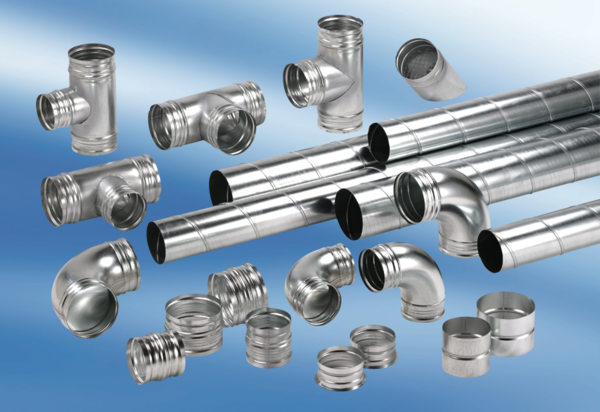 